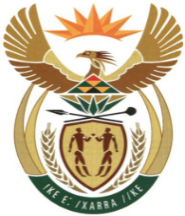 MINISTRYMINERAL RESOURCES AND ENERGYREPUBLIC OF SOUTH AFRICAPrivate Bag X 59, Arcadia, 0007, Trevenna Campus, Building 2C, C/o Meintjes & Francis Baard Street, Tel: +27 12 406 7612, Fax: +27 12 323 5849Private Bag X9111 Cape Town 8000, 7th Floor, 120 Plein Street Cape Town, Tel: +27 21 469 6425, Fax: +27 21 465 5980	Memorandum from the Parliamentary OfficeNational Assembly : 1698Please find attached a response to Parliamentary Question for written reply asked by Mrs L F Tito (EFF) to the Minister of Mineral Resources and Energy: Mr T MaqubelaDDG: Mineral and Petroleum Regulation………………/………………/2022Recommended/ Not RecommendedMs P Gamede Acting Director General: Department of Mineral Resources and Energy………………/………………/2022Approved / Not Approved Mr. S.G MantasheMinister of Mineral Resources and Energy ………………/………………/20221698.	Mrs L F Tito (EFF) to ask the Minister of Mineral Resources and Energy:What are the (a) reasons that mining communities such as (i) Sasolburg, (ii) Secunda, (iii) Witbank and (iv) Rustenburg are still largely underdeveloped after so many years of mining activities on their shores and (b) consequences for the mining houses that have failed to fulfil their responsibilities toward the specified communities?				NW2023EReplyAlthough Social economic development is the constitutional mandate of the Local Government, mining companies have to also contribute to the socio-economic development of the area they are operating through Social and Labour Plans. Mining companies around those areas have committed to contribute to the socio-economic development of the area in line with the IDPs of the municipalities. The Department has a responsibility to monitor compliance. If non-compliance is detected, the Department issues a directive to remedy the non-compliance. If the non-compliance is not  addressed, it may lead to a right being suspended or cancelled.  